Verksamhetsberättelse för 2018-2019 Wisby City SK herrar.Wisby City herrar har i år inte haft en fast tränare utan mer en sammanhållande kontakt & lagansvarig i Ubbe Sandgren.A-lagets spelarantal var från start rätt så bra då vi tidigare slagit ihop 00-laget med A-laget med lite extra återvändare som tidigare lagt av eller spelat på högre nivå i IBK. Det har då blivit en riktigt ung framtoning på laget där enbart 4-5 spelare är >25 år.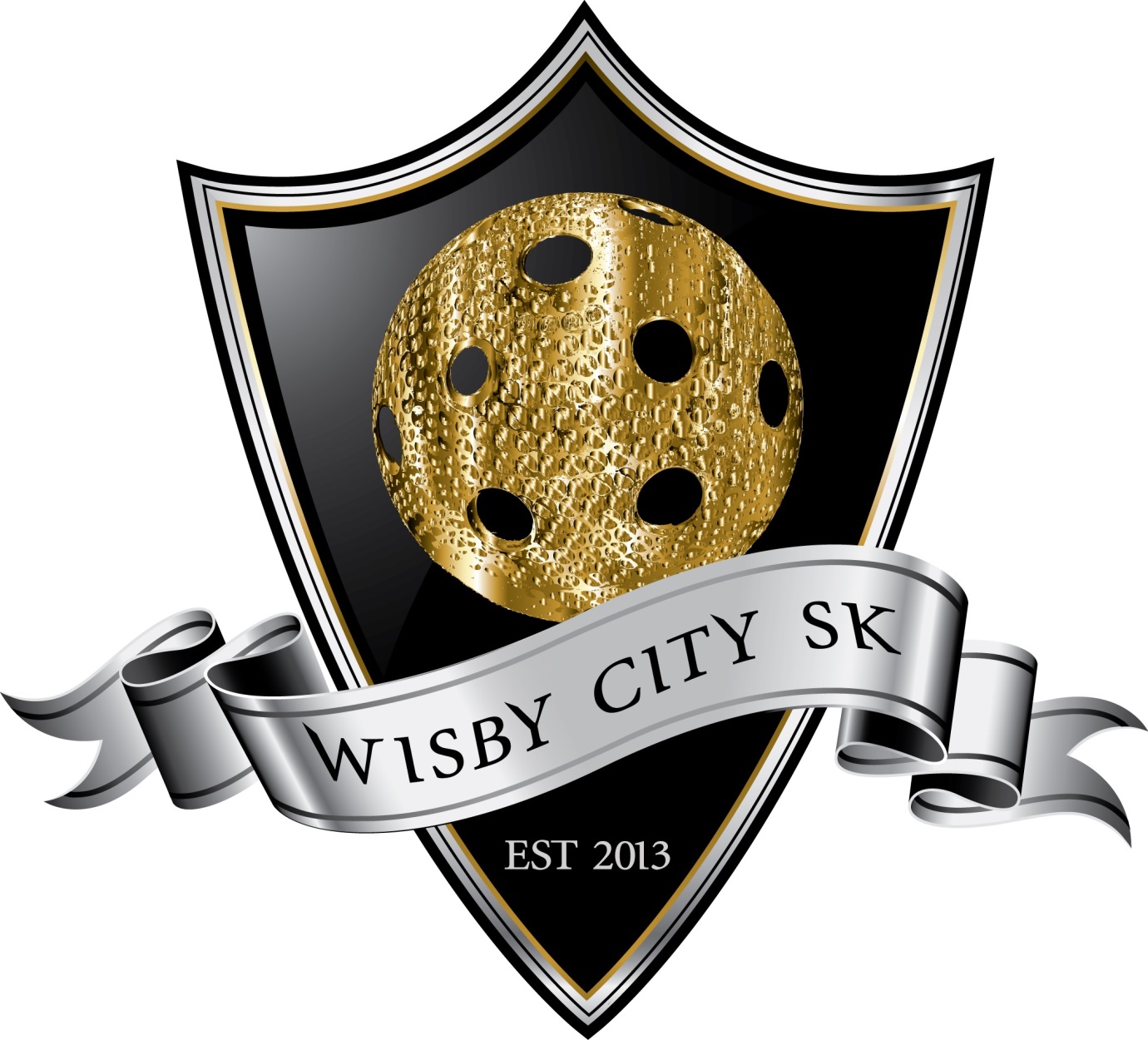 GFL har genomförts med bra resultat där vi slöt 4:a i en jämn topp. Topplagen Gråbo och Follingbo har varit svåra även om vi periodvis spelat jämt med dem så har våra ”dalar” under matcherna straffat oss hårt mot dessa bra lag. Bingeby hade vi en rolig och jämn sista-match mot där vi hade chansen att nypa tredjeplatsen om vi vann, men den slöt 6-6.Men ser vi till hela säsongen så har det varit roligt och även de lagen som slöt 5-7:e plats har varit roliga att spela.2019-04-02Ubbe Sandgren